Инструкция для участника основного государственного экзамена по иностранным языкам (раздел «Говорение»)Перед началом выполнения экзаменационной работы нажать кнопку «Начать запись» и проговорить штрихкод бланка регистрации на русском языке.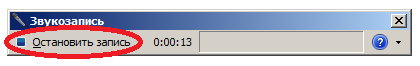 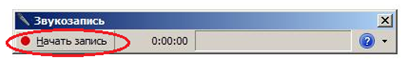 ВНИМАНИЕ!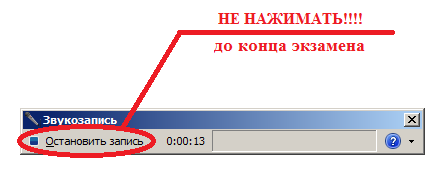 Перед выполнением задания № 1 необходимо проговорить его номер на русском языке.Выполнить задание № 1.Перед выполнением задания № 2 необходимо проговорить его номер на русском языке.Для выполнения задания № 2 необходимо открыть файл
с аудиозаписью задания, находящегося на рабочем столе. Выполнить задание № 2, ответив на 6 заданных вопросов.Перед выполнением задания № 3 необходимо проговорить его номер на русском языке.Выполнить задание № 3.Остановить запись ответов, нажав на кнопку «Остановить запись».Вместе с организатором сохранить аудиофайл с именем номера шрихкода бланка регистрации в папке с именем «Код ОО номер аудитории», расположенной на рабочем столе.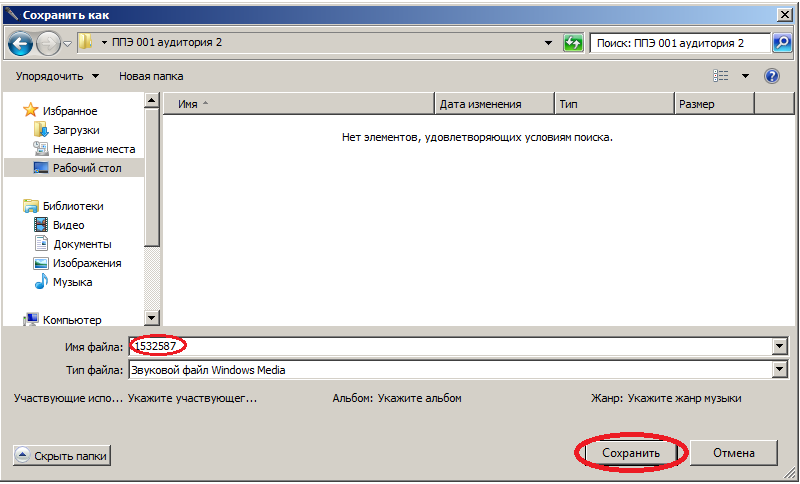 Прослушать качество записи своего ответа.Уведомить организатора о завершении работы.